Daily Pain Diary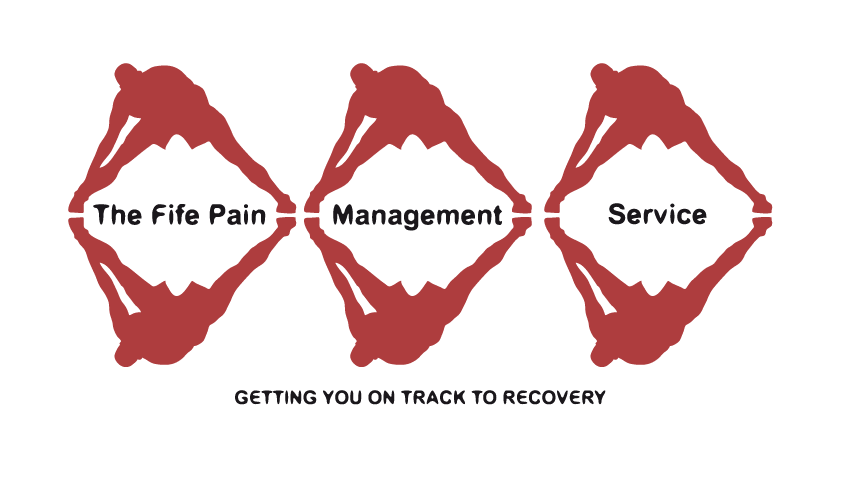 Completing a pain diary can be a very useful tool in helping you and the pain team understand how your pain levels are affected by your activities and medication.Sometimes the diary can help you identify the things that make your pain worse and the things that help.It would be extremely useful if you could complete 4-6 days of a diary and bring it with you for your first appointment with the pharmacist. Return in advance via post if virtual appointment. Instructions:- an example sheet has been includedAt various times during the day, as often as possible, mark the line at the spot that reflects your pain levels at that time. The scale is from 0 to 10, with 0 representing “no pain” and 10 representing the “worst pain” possible.Record the activity that you were doing at the time (e.g. sitting, doing housework, sleeping, shopping, gardening etc).Record any pain medicine taken, at the time that you took it.At the bottom of the page record any general comments about your sleep/ feelings for the dayDon’t worry if you can’t complete 4-6 days- even a couple will be useful. Also don’t think you have to get up and record during the night- useful to do so if you are awake or complete retrospectively the next morning								Name: 	John SmithExample sheet					D.O.B: 23/1/45Day and Date: Wed 3rd MarchGeneral Comments:  Back really stiff and sore after walking around supermarket and putting all shopping away. Woken during night but pain killers helpedName:Day and Date:______________ 		D.O.B:General Comments:								Name:Day and Date:________________		D.O.B:		General Comments:Name:Day and Date:__________________		D.O.B:General Comments:								Name:Day and Date:__________________		D.O.B:General Comments:								Name:Day and Date:________________		D.O.B.General Comments:								Name:Day and Date:__________________		D.O.B:General Comments:ActivityTime012345678910Medicine                                 No Pain        Mild        Moderate       Severe       Worst Pain                                 No Pain        Mild        Moderate       Severe       Worst Pain                                 No Pain        Mild        Moderate       Severe       Worst Pain                                 No Pain        Mild        Moderate       Severe       Worst Pain                                 No Pain        Mild        Moderate       Severe       Worst Pain                                 No Pain        Mild        Moderate       Severe       Worst Pain                                 No Pain        Mild        Moderate       Severe       Worst Pain                                 No Pain        Mild        Moderate       Severe       Worst Pain                                 No Pain        Mild        Moderate       Severe       Worst Pain                                 No Pain        Mild        Moderate       Severe       Worst Pain                                 No Pain        Mild        Moderate       Severe       Worst Pain                                 No Pain        Mild        Moderate       Severe       Worst Pain                                 No Pain        Mild        Moderate       Severe       Worst Pain                                 No Pain        Mild        Moderate       Severe       Worst Pain8 a.m.                                                               X                                                               X                                                               X                                                               X                                                               X                                                               X                                                               X                                                               X                                                               X                                                               X                                                               X2 cocodamol 30/5008 a.m.2 cocodamol 30/500Weekly shopping10 a.m.Weekly shopping10 a.m.Weekly shopping12 p.m.Weekly shopping12 p.m.Ironing2 p.m.1 ibuprofen 400mgIroning2 p.m.1 ibuprofen 400mgWatching TV4 p.m.Watching TV4 p.m.Making Dinner6 p.m.2 cocodamol 30/500Making Dinner6 p.m.2 cocodamol 30/500Watching TV8 p.m.Watching TV8 p.m. before bed10 p.m. before bed10 p.m.12 a.m.12 a.m.2 a.m.2 a.m.Woken by pain4 a.m.2 cocodamol 30/500Woken by pain4 a.m.2 cocodamol 30/5006 a.m.6 a.m.ActivityTime012345678910Medicine                                 No Pain        Mild        Moderate       Severe       Worst Pain                                 No Pain        Mild        Moderate       Severe       Worst Pain                                 No Pain        Mild        Moderate       Severe       Worst Pain                                 No Pain        Mild        Moderate       Severe       Worst Pain                                 No Pain        Mild        Moderate       Severe       Worst Pain                                 No Pain        Mild        Moderate       Severe       Worst Pain                                 No Pain        Mild        Moderate       Severe       Worst Pain                                 No Pain        Mild        Moderate       Severe       Worst Pain                                 No Pain        Mild        Moderate       Severe       Worst Pain                                 No Pain        Mild        Moderate       Severe       Worst Pain                                 No Pain        Mild        Moderate       Severe       Worst Pain                                 No Pain        Mild        Moderate       Severe       Worst Pain                                 No Pain        Mild        Moderate       Severe       Worst Pain                                 No Pain        Mild        Moderate       Severe       Worst Pain8 a.m.8 a.m.10 a.m.10 a.m.12 p.m.12 p.m.2 p.m.2 p.m.4 p.m.4 p.m.6 p.m.6 p.m.8 p.m.8 p.m.10 p.m.10 p.m.12 a.m.12 a.m.2 a.m.2 a.m.4 a.m.4 a.m.6 a.m.6 a.m.ActivityTime012345678910Medicine                                 No Pain        Mild        Moderate       Severe       Worst Pain                                 No Pain        Mild        Moderate       Severe       Worst Pain                                 No Pain        Mild        Moderate       Severe       Worst Pain                                 No Pain        Mild        Moderate       Severe       Worst Pain                                 No Pain        Mild        Moderate       Severe       Worst Pain                                 No Pain        Mild        Moderate       Severe       Worst Pain                                 No Pain        Mild        Moderate       Severe       Worst Pain                                 No Pain        Mild        Moderate       Severe       Worst Pain                                 No Pain        Mild        Moderate       Severe       Worst Pain                                 No Pain        Mild        Moderate       Severe       Worst Pain                                 No Pain        Mild        Moderate       Severe       Worst Pain                                 No Pain        Mild        Moderate       Severe       Worst Pain                                 No Pain        Mild        Moderate       Severe       Worst Pain                                 No Pain        Mild        Moderate       Severe       Worst Pain8 a.m.8 a.m.10 a.m.10 a.m.12 p.m.12 p.m.2 p.m.2 p.m.4 p.m.4 p.m.6 p.m.6 p.m.8 p.m.8 p.m.10 p.m.10 p.m.12 a.m.12 a.m.2 a.m.2 a.m.4 a.m.4 a.m.6 a.m.6 a.m.ActivityTime012345678910Medicine                                 No Pain        Mild        Moderate       Severe       Worst Pain                                 No Pain        Mild        Moderate       Severe       Worst Pain                                 No Pain        Mild        Moderate       Severe       Worst Pain                                 No Pain        Mild        Moderate       Severe       Worst Pain                                 No Pain        Mild        Moderate       Severe       Worst Pain                                 No Pain        Mild        Moderate       Severe       Worst Pain                                 No Pain        Mild        Moderate       Severe       Worst Pain                                 No Pain        Mild        Moderate       Severe       Worst Pain                                 No Pain        Mild        Moderate       Severe       Worst Pain                                 No Pain        Mild        Moderate       Severe       Worst Pain                                 No Pain        Mild        Moderate       Severe       Worst Pain                                 No Pain        Mild        Moderate       Severe       Worst Pain                                 No Pain        Mild        Moderate       Severe       Worst Pain                                 No Pain        Mild        Moderate       Severe       Worst Pain8 a.m.8 a.m.10 a.m.10 a.m.12 p.m.12 p.m.2 p.m.2 p.m.4 p.m.4 p.m.6 p.m.6 p.m.8 p.m.8 p.m.10 p.m.10 p.m.12 a.m.12 a.m.2 a.m.2 a.m.4 a.m.4 a.m.6 a.m.6 a.m.ActivityTime012345678910Medicine                                 No Pain        Mild        Moderate       Severe       Worst Pain                                 No Pain        Mild        Moderate       Severe       Worst Pain                                 No Pain        Mild        Moderate       Severe       Worst Pain                                 No Pain        Mild        Moderate       Severe       Worst Pain                                 No Pain        Mild        Moderate       Severe       Worst Pain                                 No Pain        Mild        Moderate       Severe       Worst Pain                                 No Pain        Mild        Moderate       Severe       Worst Pain                                 No Pain        Mild        Moderate       Severe       Worst Pain                                 No Pain        Mild        Moderate       Severe       Worst Pain                                 No Pain        Mild        Moderate       Severe       Worst Pain                                 No Pain        Mild        Moderate       Severe       Worst Pain                                 No Pain        Mild        Moderate       Severe       Worst Pain                                 No Pain        Mild        Moderate       Severe       Worst Pain                                 No Pain        Mild        Moderate       Severe       Worst Pain8 a.m.8 a.m.10 a.m.10 a.m.12 p.m.12 p.m.2 p.m.2 p.m.4 p.m.4 p.m.6 p.m.6 p.m.8 p.m.8 p.m.10 p.m.10 p.m.12 a.m.12 a.m.2 a.m.2 a.m.4 a.m.4 a.m.6 a.m.6 a.m.ActivityTime012345678910Medicine                                 No Pain        Mild        Moderate       Severe       Worst Pain                                 No Pain        Mild        Moderate       Severe       Worst Pain                                 No Pain        Mild        Moderate       Severe       Worst Pain                                 No Pain        Mild        Moderate       Severe       Worst Pain                                 No Pain        Mild        Moderate       Severe       Worst Pain                                 No Pain        Mild        Moderate       Severe       Worst Pain                                 No Pain        Mild        Moderate       Severe       Worst Pain                                 No Pain        Mild        Moderate       Severe       Worst Pain                                 No Pain        Mild        Moderate       Severe       Worst Pain                                 No Pain        Mild        Moderate       Severe       Worst Pain                                 No Pain        Mild        Moderate       Severe       Worst Pain                                 No Pain        Mild        Moderate       Severe       Worst Pain                                 No Pain        Mild        Moderate       Severe       Worst Pain                                 No Pain        Mild        Moderate       Severe       Worst Pain8 a.m.8 a.m.10 a.m.10 a.m.12 p.m.12 p.m.2 p.m.2 p.m.4 p.m.4 p.m.6 p.m.6 p.m.8 p.m.8 p.m.10 p.m.10 p.m.12 a.m.12 a.m.2 a.m.2 a.m.4 a.m.4 a.m.6 a.m.6 a.m.ActivityTime012345678910Medicine                                 No Pain        Mild        Moderate       Severe       Worst Pain                                 No Pain        Mild        Moderate       Severe       Worst Pain                                 No Pain        Mild        Moderate       Severe       Worst Pain                                 No Pain        Mild        Moderate       Severe       Worst Pain                                 No Pain        Mild        Moderate       Severe       Worst Pain                                 No Pain        Mild        Moderate       Severe       Worst Pain                                 No Pain        Mild        Moderate       Severe       Worst Pain                                 No Pain        Mild        Moderate       Severe       Worst Pain                                 No Pain        Mild        Moderate       Severe       Worst Pain                                 No Pain        Mild        Moderate       Severe       Worst Pain                                 No Pain        Mild        Moderate       Severe       Worst Pain                                 No Pain        Mild        Moderate       Severe       Worst Pain                                 No Pain        Mild        Moderate       Severe       Worst Pain                                 No Pain        Mild        Moderate       Severe       Worst Pain8 a.m.8 a.m.10 a.m.10 a.m.12 p.m.12 p.m.2 p.m.2 p.m.4 p.m.4 p.m.6 p.m.6 p.m.8 p.m.8 p.m.10 p.m.10 p.m.12 a.m.12 a.m.2 a.m.2 a.m.4 a.m.4 a.m.6 a.m.6 a.m.